ML VITAMAE/014/04-2021Vitaminum E Medana płyn Skład i postać: Każdy ml (około 27 kropli) zawiera 300 mg all-rac-α-tokoferylu octanu (int-rac-α Tocopherylis acetas). Każda kropla zawiera około 11 mg octanu all-rac-α-tokoferylu. Substancja pomocnicza o znanym działaniu: olej arachidowy oczyszczony. Płyn doustny. Wskazania: Witamina E stosowana jest w leczeniu stanów niedoboru w długotrwałym, nieprawidłowym odżywianiu oraz zaburzeniach przemiany materii. Niedobory mogą być związane z dziedzicznymi zaburzeniami metabolizmu lipidów, jak abetalipoproteinemia, z zespołem złego wchłaniania lub mukowiscydozą. Jest zalecana w terapii wspomagającej chorób o etiologii związanej ze wzmożonym wytwarzaniem wolnych rodników, np. w miażdżycy i chorobie niedokrwiennej serca; zakrzepowym zapaleniu żył; retinopatii miażdżycowej i nadciśnieniowej. Przeciwwskazania: Nadwrażliwość na substancję czynną lub na którąkolwiek substancję pomocniczą. Niedobór witaminy K (możliwość wystąpienia krwawień). Produkt zawiera olej arachidowy (z orzeszków ziemnych). Jeśli u pacjenta występuje uczulenie na orzeszki ziemne lub soję, nie należy stosować tego produktu. Podmiot odpowiedzialny: Zakłady Farmaceutyczne Polpharma S.A. Lek wydawany bez recepty. ChPL: 2021.02.16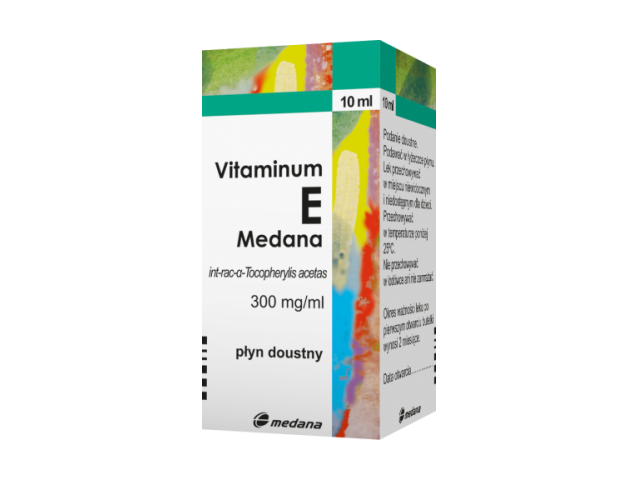 Przed użyciem zapoznaj się z ulotką, która zawiera wskazania, przeciwwskazania, dane dotyczące działań niepożądanych i dawkowanie oraz informacje dotyczące stosowania produktu leczniczego, bądź skonsultuj się z lekarzem lub farmaceutą, gdyż każdy lek niewłaściwie stosowany zagraża Twojemu życiu lub zdrowiu.